ПРОЕКТ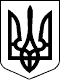 КАБІНЕТ МІНІСТРІВ УКРАЇНИП О С Т А Н О В Авід __________ 2018 №______КиївПро затвердження Типового договору про здобуття професійної (професійно-технічної) освіти за дуальною формою Відповідно до частини десятої статті 9 Закону України «Про освіту» Кабінет Міністрів України п о с т а н о в л я є:Затвердити Типовий договір про здобуття професійної (професійно-технічної) освіти за дуальною формою, що додається.Прем’єр-міністр України 					В. ГРОЙСМАНЗАТВЕРДЖЕНО 
постановою Кабінету Міністрів України 
від _________ 2018 р. № _____ТИПОВИЙ ДОГОВІРПРО ЗДОБУТТЯ ПРОФЕСІЙНОЇ (ПРОФЕСІЙНО-ТЕХНІЧНОЇ) ОСВІТИ ЗА ДУАЛЬНОЮ ФОРМОЮ Заклад професійної (професійно-технічної) освіти ________________________ (далі – «Заклад освіти»), в особі ________________________________________, що діє на підставі Статуту, підприємство (організація, установа, фізична особа-підприємець) ________________________________(далі – «Суб’єкт господарювання») в особі ________________________, що діє на підставі ____________________________,та здобувач професійної (професійно-технічної) освіти ____________________________________, (далі – «Здобувач освіти»), разом іменовані «Сторони», уклали цей договір (далі – «Договір») про наступне.1. ПРЕДМЕТ ДОГОВОРУ1.1. Предметом договору є надання освітньої послуги за дуальною формою здобуття освіти за професією (спеціальністю) _______________________________________________________________________________.2. ОБОВ’ЯЗКИ ТА ПРАВА СТОРІН ДОГОВОРУ2.1. Обов’язки Закладу освіти:2.1.1. Надати Здобувачу освіти освітню послугу на рівні відповідного стандарту професійної (професійно-технічної) освіти.2.1.2. Розробляти освітні програми та робочі навчальні плани за дуальною формою здобуття освіти спільно із Суб’єктом господарювання.2.1.3. Інформувати Здобувача освіти про правила та вимоги щодо організації надання освітньої послуги за дуальною формою, її якості та змісту, про його права і обов’язки під час надання та отримання зазначеної послуги.2.1.4. Своєчасно (не пізніше, ніж за два тижні до початку навчання на робочому місці) інформувати Суб’єкта господарювання про строки проведення навчання на робочих місцях Суб’єкта господарювання, а також надавати іншу інформацію за запитом Суб’єкта господарювання. 2.1.5. Призначати майстрів виробничого навчання, відповідальних за організацію і виконання освітньої програми Здобувачами освіти на робочих місцях Суб’єкта господарювання.2.1.6. Забезпечувати теоретичну та загальнопрофесійну підготовку, первинний інструктаж Здобувача освіти, вивчення ним правил технічної експлуатації виробничого обладнання, правил безпеки життєдіяльності, охорони праці та інших норм.2.1.7. Забезпечити проведення спільно із Суб’єктом господарювання оцінювання результатів навчання Здобувача освіти.2.1.8. За умови успішного завершення Здобувачем освіти відповідної освітньої програми та здобуття за результатами оцінювання освітньої та професійної кваліфікації відповідного рівня видати Здобувачу освіти документ про освіту державного зразка (якщо відповідно до законодавства освітньою програмою передбачено видачу такого документа).2.1. Права Закладу освіти:2.2.1. Координувати процес організації та надання освітньої послуги за дуальною формою здобуття освіти на робочих місцях Суб’єкта господарювання.2.2.2. Надавати працівникам Суб’єкта господарювання, зокрема, наставникам дуальної форми здобуття освіти, методичну допомогу.2.2.3. Оцінювати разом із Суб’єктом господарювання результати навчання Здобувача освіти за дуальною формою згідно з освітньою програмою.2.3.4. Вимагати від Здобувача освіти або третіх сторін своєчасно вносити плату за освітню послугу в розмірах та в порядку, встановлених пп. 4.5 та 4.6 цього Договору.2.3. Обов’язки Суб’єкта господарювання:2.3.1. Розробляти спільно із Закладом освіти освітні програми та навчальні плани за дуальною формою здобуття освіти.2.3.2. Перед прийомом Здобувача освіти на навчання в строки, визначені робочим навчальним планом, видати наказ про персональний розподіл Здобувачів освіти на робочі місця або навчально-виробничі ділянки виробничих підрозділів відповідно до вимог і потреб освітньої програми. 2.3.3. Призначити Здобувачу освіти наставника.2.3.4. Ознайомити Здобувача освіти з правилами внутрішнього трудового розпорядку, правилами поведінки на робочих місцях і на території, санітарними, протипожежними, іншими загальнообов’язковими нормами і правилами Суб’єкта господарювання, проводити інструктажі з охорони праці.2.3.5. Забезпечити Здобувача освіти справним устаткуванням, інструментом, технологічними картами, описами, схемами іншими матеріалами, необхідними для здобуття зазначеної в цьому Договорі професії (спеціальності).2.3.6. Забезпечити Здобувача освіти спеціальним робочим одягом, взуттям та іншими індивідуальними засобами захисту за встановленими для відповідних штатних працівників Суб’єкта господарювання нормами.2.3.7. Залучати Здобувача освіти до виконання лише тих робіт, що відповідають змісту освітньої програми.2.3.8. Здійснювати контроль за виконанням Здобувачем освіти правил внутрішнього трудового розпорядку Суб’єкта господарювання, розподілу та своєчасного переміщення, ротації по цехах, відділам та іншим структурним підрозділам Суб’єкта господарювання.2.3.9. Виплачувати Здобувачу освіти грошову винагороду за виконану під час навчання роботу (крім зареєстрованих безробітних).2.3.10. Вчиняти усі залежні від нього та необхідні дії або утримуватись від певних дій з метою недопущення переривання освітнього процесу.2.4. Права Суб’єкта господарювання2.4.1. Здійснювати матеріальне та моральне стимулювання Здобувача освіти, зокрема виплачувати Здобувачу освіти додаткову стипендію, або застосовувати заходи дисциплінарного впливу при порушенні правил трудового розпорядку.2.4.2. Проводити конкурсний відбір серед Здобувачів освіти з метою подальшого працевлаштування. Працевлаштувати Здобувача освіти, який закінчив навчання за дуальною формою здобуття освіти, за умови наявності вільних робочих місць.2.4.3. Вносити пропозиції щодо зміни змісту освітніх програм та оновлення робочих навчальних планів.2.4.4. Створювати за необхідності навчально-виробничі підрозділи відповідно до вимог і потреб освітньої програми.2.4.5. Надавати можливість стажування на виробництві майстрам виробничого навчання, проводити роботу з професійної орієнтації молоді.2.4.6. Брати участь у державній кваліфікаційній атестації Здобувача освіти.2.4.7. Організувати безоплатне харчування Здобувача освіти.2.5. Обов’язки Здобувача освіти:2.5.1. Відвідувати заняття, бути присутнім на робочому місці і виконувати завдання в межах вимог освітньої програми з професії / спеціальності. 2.5.2. Дотримуватися під час освітнього процесу обов’язків, передбачених статтею 53 Закону України «Про освіту»; вимог правил внутрішнього трудового розпорядку, охорони праці, інших документів Закладу освіти та Суб’єкта господарювання.2.5.3 Дбайливо та ощадливо ставитися до майна Закладу освіти та Суб’єкта господарювання.2.5.4. Відшкодувати Суб’єкту господарювання частину витрат на навчання (якщо надання освітньої послуги за дуальною формою здобуття освіти здійснювалося за державним / регіональним замовленням) у розмірі ___________ гривень та/або у розмірі виплаченої грошової винагороди, призначеної відповідно до п. 2.4.1 Договору у випадку дострокового припинення цього договору за власною ініціативою.2.5.5. Протягом одного року пройти оплачуване стажування або відпрацювати у Суб’єкта господарювання на умовах, визначених сторонами у додатку до цього Договору.2.6. Права Здобувача освіти:2.6.1. Отримувати грошову винагороду (включаючи стипендії та інші види матеріального заохочення) під час навчання на робочому місці Суб’єкта господарювання (крім зареєстрованих безробітних). 2.6.2. Відмовитися від дорученої роботи, якщо вона є небезпечною для його життя чи здоров’я або для людей, які його оточують, або для виробничого середовища чи довкілля. 2.6.3. Інші права, передбачені статтею 53 Закону України «Про освіту».4. Плата за надання освітньої послуги за дуальною формою здобуття освіти4.1. Дуальна форма здобуття освіти може бути безоплатною або оплачуваною.4.2. Дуальна форма здобуття освіти є безоплатною у разі здобуття Здобувачем освіти професійної (професійно-технічної) освіти за бюджетні кошти у випадках, передбачених законами України «Про освіту» та «Про професійну (професійно-технічну) освіту».4.3. У разі відсутності підстав, передбачених чинним законодавством для здобуття професійної (професійно-технічної) освіти за бюджетні кошти, дуальна форма здобуття освіти є платною. 4.4. Розмір плати за надання освітньої послуги за дуальною формою здобуття освіти у повному обсязі встановлюється в національній валюті, при цьому Заклад освіти має право змінювати розмір плати за навчання не частіше одного разу на рік і не більше як на офіційно визначений рівень інфляції за попередній календарний рік з обов’язковим інформуванням про це Здобувача освіти.4.5. Загальна вартість освітньої послуги за весь строк навчання становить ________________________________________________ гривень.Якщо платна освітня послуга за дуальною формою здобуття освіти надається протягом кількох років, у договорі зазначається вартість освітньої послуги за кожний календарний рік окремо.4.6. Здобувач освіти або треті особи вносять плату _______________________________ (одноразово (щороку, щосеместрово, щомісяця) із зазначенням способу оплати (готівкою, безготівково) не пізніше ніж ________________________________ (зазначається день, місяць, рік). 5. СТРОК ДІЇ ДОГОВОРУ5.1. Цей Договір набуває чинності з моменту його підписання Сторонами і діє протягом _____ (_____________) років. Якщо хоча б однією зі Сторін не виконано будь-яке зобов‘язання за цим договором, термін дії цього договору продовжується до моменту належного виконання цього зобов‘язання.5.2. Перебіг строку дії договору починається на наступний день після його укладання.6. ЗМІНА ТА РОЗІРВАННЯ ДОГОВОРУ6.1. Додаткові умови та зміни до Договору розглядаються Сторонами у десятиденний строк і оформляються додатковими угодами в письмовій формі. 6.2. Договір може бути змінений або розірваний у судовому порядку або за згодою Сторін, що підтверджується додатковою угодою до цього договору, підписаного уповноваженими представниками Сторін. 6.3. Договір може бути розірваний в односторонньому порядку з ініціативи Здобувача освіти у випадках не виконання положень підпунктів 2.1. та 2.3. Договору. Договір може бути розірваний в односторонньому порядку з ініціативи Закладу освіти у випадках не виконання положень підпунктів 2.3. та 2.5. Договір може бути розірваний в односторонньому порядку з ініціативи Суб’єкта господарювання у випадках не виконання положень підпунктів 2.1. та 2.5. Договору.6.4. Про односторонню відмову від Договору (одностороннє розірвання) ініціююча Сторона повідомляє інші Сторони в письмовій формі. У цьому випадку цей Договір вважається припиненим з дати, зазначеної в такому повідомленні, а якщо це повідомлення було отримано іншими Сторонами після настання такої дати, – з моменту отримання іншими Сторонами такого повідомлення.6.5. Підставами дострокового розірвання договору є:1) згода сторін;2) неможливість виконання Стороною договору своїх зобов’язань у зв’язку з прийняттям нормативно-правових актів, що змінили умови, встановлені договором щодо освітньої послуги за дуальною формою здобуття освіти, і незгоди будь-якої із Сторін внести зміни до договору;3) ліквідація юридичної особи - Суб’єкта господарювання або Закладу освіти, якщо не визначений правонаступник;4) відрахування з навчального закладу Здобувача освіти згідно із законодавством;5) рішення суду, що набрало законної сили, яким встановлено факт порушення або невиконання (неналежного виконання) Стороною умов договору.6.6. Дія договору тимчасово призупиняється у разі надання одержувачу освітньої послуги академічної відпустки відповідно до законодавства на весь строк такої відпустки, про що вносяться відповідні зміни до договору.7. ВІДПОВІДАЛЬНІСТЬ СТОРІН7.1. Сторони несуть юридичну відповідальність за невиконання або неналежне виконання своїх зобов‘язань за цим Договором відповідно до чинного законодавства України.7.2. За несвоєчасну оплату освітніх послуг Здобувач освіти сплачує Закладу освіти пеню в розмірі ____________________ відсотків несплаченої суми за кожний день прострочення (якщо освітня послуга за дуальною формою здобуття освіти є платною)7.3. У разі дострокового розірвання договору внаслідок порушення Закладом освіти чи Суб’єктом господарювання договірних зобов’язань або з ініціативи Здобувача освіти, у разі відрахування Здобувача освіти (крім випадків, коли Здобувач освіти відрахований у зв’язку з невиконанням обов’язків) кошти, що були внесені Здобувачем освіти як плата за надання освітньої послуги, повертаються йому в обсязі оплати частини послуги, не наданої на дату розірвання договору (якщо освітня послуга за дуальною формою здобуття освіти є платною).7.4. У разі дострокового розірвання договору у зв’язку з порушенням або невиконанням Здобувачем освіти договірних зобов’язань, кошти, що були внесені Здобувачем освіти, залишаються у Закладу освіти та використовуються для виконання його статутних завдань (якщо освітня послуга за дуальною формою здобуття освіти є платною).8. ВИРІШЕННЯ СПОРІВ8.1. Усі спори та розбіжності, що виникають з цього Договору або у зв’язку з ним, Сторони зобов’язуються вирішувати шляхом переговорів. У разі неможливості вирішення спорів і розбіжностей шляхом переговорів ці спори та розбіжності вирішуються судом у встановленому законом порядку.9. ФОРС-МАЖОР9.1. У разі настання обставин непереборної сили, тобто обставин, які виникли і діють незалежно від волі Сторони і які Сторона об’єктивно не могла передбачити і запобігти, якщо ці обставини перешкоджають належному виконанню Стороною своїх зобов’язань за цим договором, термін виконання цієї Стороною своїх зобов’язань за цим договором продовжується на час дії обставин непереборної сили, але не більше ніж на _____ (__________) місяців.9.2. До обставин непереборної сили належать війни та інші військові дії, землетруси, повені та інші стихійні лиха, прийняття органами державної влади та місцевого самоврядування нормативно-правових актів, аварії в системі енергопостачання або зв’язку та інші подібні обставини, що перешкоджають належному виконанню Сторонами своїх зобов’язань за цим договором.9.3. Сторона, яка не має можливості належним чином виконати свої зобов’язання за цим договором внаслідок дії обставин непереборної сили, зобов’язана письмово повідомити іншу Сторону про настання зазначених обставин і про передбачуваний термін їх дії протягом ____ (_______) календарних днів з моменту їх настання. В іншому випадку невиконуюча Сторона втрачає можливість посилатися на обставини непереборної сили як на підставу невиконання нею своїх зобов’язань за цим договором.9.4. Якщо обставини непереборної сили або їх наслідки діють більше _______ (_____________) місяців, Сторони на основі взаємних переговорів ухвалюють рішення про розірвання цього договору. У разі недосягнення згоди спір вирішується в судовому порядку.10. ІНШІ УМОВИ10.2. У випадку зміни реквізитів Закладу освіти, Суб’єкта господарювання, фактичної адреси Здобувача освіти, інших змін, які можуть створити труднощі виконання обов’язків за даним Договором Сторони зобов’язані повідомити одна одну не пізніше 10 календарних днів з моменту цих змін.10.3. У всьому іншому, не передбаченому умовами даного Договору, відносини сторін регулюються нормами чинного законодавства.10.4. Договір укладений у 3-х (трьох) примірниках, які мають однакову юридичну силу.11. Реквізити сторін